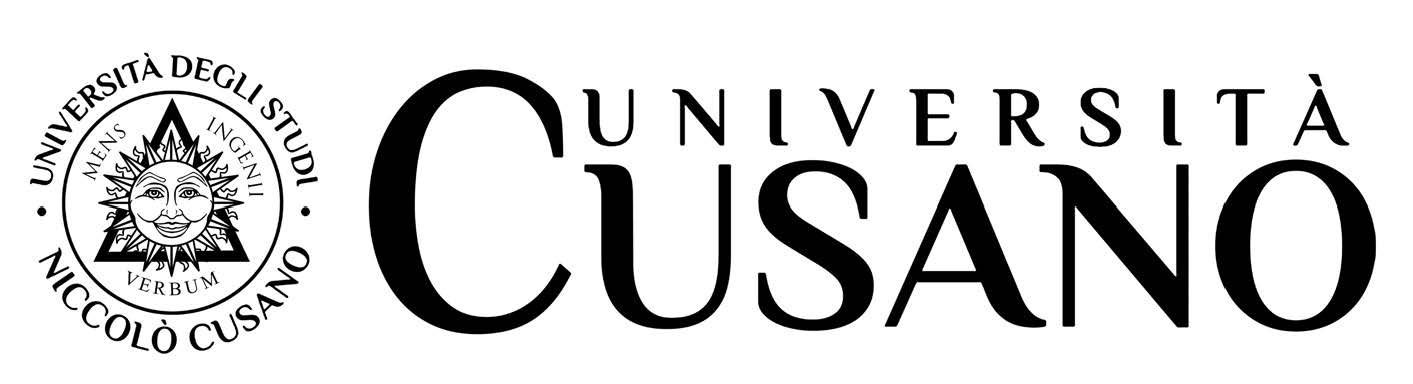 FACOLTA' DI SCIENZE POLITICHECORSO DI LAUREA TRIENNALE IN SCIENZE POLITICHE E DELLE RELAZIONI INTERNAZIONALITESI DI LAUREACARATTERIZZAZIONE E EVOLUZIONE DEI SISTEMI OPERATIVILAUREANDORossi Paolo USP3019518RELATOREChiar.mo Prof. PORCASI ENZOANNO ACCADEMICO 2022-2023